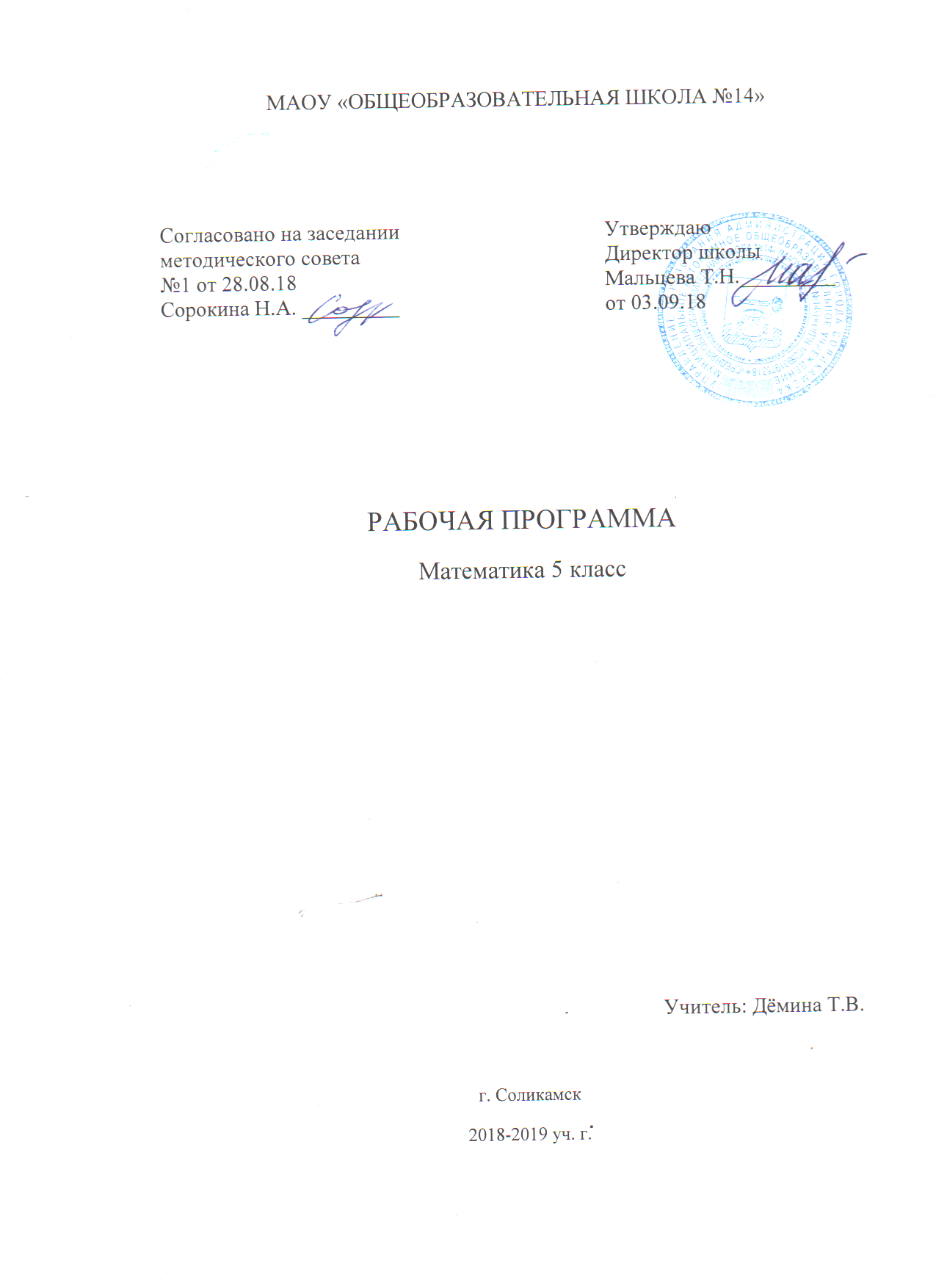 Пояснительная запискаРабочая программа составлена на основе Федерального государственного образовательного стандарта основного общего образования, примерной программы основного общего образования по математике, федерального перечня учебников, рекомендованных или допущенных к использованию в образовательном процессе в образовательных учреждениях, базисного учебного плана, авторского тематического планирования учебного материала и требований к результатам общего образования, представленных в Федеральном образовательном государственном стандарте общего образования, с учетом преемственности с примерными программами для начального общего образования.Данная рабочая программа ориентирована на использование учебника И.И. Зубаревой, А.Г. Мордковича (М.: Мнемозина).	Цели обученияОвладение системой математических знаний и умений, необходимых для применения в практической деятельности, изучения смежных дисциплин, продолжения образования;интеллектуальное развитие, формирование качеств личности, необходимых человеку для полноценной жизни в современном обществе, свойственных математической деятельности: ясности и точности мысли, критичности мышления, интуиции, логического мышления, элементов алгоритмической культуры, пространственных представлений, способности к преодолению трудностей;формирование представлений об идеях и методах математики как универсального языка науки и техники, средства моделирования явлений и процессов;воспитание культуры личности, отношения к математике как к части общечеловеческой культуры, формирование понимания значимости математики для научно-технического прогресса.Задачи обученияПриобретение математических знаний и умений;овладение обобщенными способами мыслительной, творческой деятельности;освоение компетенций (учебно-познавательной, коммуникативной, рефлексивной, личностного саморазвития, информационно-технологической, ценностно-смысловой).Содержание курса обученияНатуральные числа. Десятичная система счисления. Числовые и буквенные выражения. Прямая. Отрезок, сравнение отрезков, длина отрезка. Луч. Ломаная. Координатный луч. Прямоугольник. Округление чисел, прикидка результатов действий. Вычисления с многозначными числами, законы арифметических действий. Формулы. Уравнения. Упрощение выражений. Математическая модель, математический язык.Обыкновенные дроби. Деление с остатком. Обыкновенные дроби. Отыскание части от целого и целого по его части. Основное свойство дроби. Правильные и неправильные дроби. Окружность и круг. Смешанные числа. Сложение и вычитание обыкновенных дробей и смешанных чисел. Умножение и деление обыкновенной дроби на натуральное число.Геометрические фигуры. Определение угла. Развернутый угол. Сравнение и измерение углов. Биссектриса угла. Треугольник, площадь треугольника. Свойство углов треугольника. Расстояние между точками. Масштаб. Расстояние от точки до прямой. Перпендикулярные прямые. Серединный перпендикуляр. Свойство биссектрисы углаДесятичные дроби. Понятие десятичной дроби, чтение и запись десятичных дробей. Умножение и деление десятичной дроби на 10, 100, 1000 и т. д. Перевод величин в другие единицы измерения. Сравнение, сложение и вычитание десятичных дробей. Умножение десятичных дробей. Степень числа. Среднее арифметическое. Деление десятичной дроби на натуральное число, на десятичную дробь. Понятие процента. Задачи на проценты. Микрокалькулятор.Геометрические тела. Прямоугольный параллелепипед, развертка прямоугольного параллелепипеда. Объем прямоугольного параллелепипеда.Введение в вероятность. Достоверные, невозможные и случайные события. Комбинаторные задачи.Требования к уровню подготовки учащихся к окончанию 5 классаВ результате освоения курса математики 5 класса учащиеся должны овладеть следующими знаниями, умениями и навыками.Личностным результатом изучения предмета является формирование следующих умений и качеств:представление о математической науке как сфере человеческой деятельности, о ее значимости в развитии цивилизации;креативность мышления, инициатива, находчивость, активность при решении математических задачМетапредметным результатом изучения курса является формирование универсальных учебных действий (УУД).Регулятивные УУД:самостоятельно обнаруживать и формулировать учебную проблему, определять цель УД;выдвигать версии решения проблемы, осознавать (и интерпретировать в случае необходимости) конечный результат, выбирать средства достижения цели из предложенных, а также искать их самостоятельно;составлять (индивидуально или в группе) план решения проблемы (выполнения проекта);работая по плану, сверять свои действия с целью и при необходимости исправлять ошибки самостоятельно (в том числе и корректировать план);Познавательные УУД:проводить наблюдение и эксперимент под руководством учителя;осуществлять расширенный поиск информации с использованием ресурсов библиотек и Интернета;создавать и преобразовывать модели и схемы для решения задач;осуществлять выбор наиболее эффективных способов решения задач в зависимости от конкретных условий;анализировать, сравнивать, классифицировать и обобщать факты и явления;.Коммуникативные УУД:- самостоятельно организовывать учебное взаимодействие в группе (определять общие цели, договариваться друг с другом и т. д.);в дискуссии уметь выдвинуть аргументы и контраргументы;учиться критично относиться к своему мнению, с достоинством признавать ошибочность своего мнения и корректировать его;понимая позицию другого, различать в его речи: мнение (точку зрения), доказательство (аргументы), факты (гипотезы, аксиомы, теории);.       Предметным результатом изучения курса является сформированность следующих умений.Предметная область «Арифметика»Выполнять устно арифметические действия: сложение и вычитание двузначных чисел и десятичных дробей с двумя знаками, умножение однозначных чисел, однозначного на двузначное число, деление на однозначное число, десятичной дроби с двумя знаками на однозначное число; сложение и вычитание обыкновенных дробей с однозначными числителями и знаменателями; умножение и деление обыкновенной дроби с однозначным числителем и знаменателем на натуральное число;переходить от одной формы записи чисел к другой, представлять десятичную дробь в виде обыкновенной и в простейших случаях обыкновенную — в виде десятичной, проценты — в виде дроби и дробь — в виде процентов;находить значения числовых выражений, содержащих целые числа и десятичные дроби; обыкновенные дроби и смешанные числа;округлять целые и десятичные дроби, выполнять оценку числовых выражений;пользоваться основными единицами длины, массы, времени, скорости, площади, объема; переводить одни единицы измерения в другие;решать текстовые задачи, включая задачи, связанные с дробями и процентами.           устной прикидки и оценки результата вычислений; проверки результата          ;интерпретации результатов решения задач с учетом ограничений, связанных с реальными свойствами рассматриваемых процессов и явлений.Предметная область «Алгебра»Переводить условия задачи на математический язык;использовать методы работы с простейшими математическими моделями;осуществлять в выражениях и формулах числовые подстановки и выполнять соответствующие вычисления;изображать числа точками на координатном луче;определять координаты точки на координатном луче;составлять буквенные выражения и формулы по условиям задач; осуществлять в выражениях и формулах числовые подстановки и выполнять соответствующие вычисления;решать текстовые задачи алгебраическим методом.Предметная область «Геометрия»Пользоваться геометрическим языком для описания предметов окружающего мира;распознавать геометрические фигуры, различать их взаимное расположение;изображать геометрические фигуры, распознавать на чертежах, моделях и в окружающей обстановке основные пространственные тела, изображать их;вычислять площади, периметры, объемы простейших геометрических фигур (тел) по формулам.Использовать приобретенные знания и умения в практической деятельности  для:решения несложных геометрических задач, связанных с нахождением изученных геометрических величин (используя при необходимости справочники и технические средства);построений геометрическими инструментами (линейка, угольник, циркуль, транспортир).Предметная область «Вероятность и статистика»Иметь представление о достоверном, невозможном и случайном событии;решать простейшие комбинаторные задачи перебором вариантов; методом построения дерева возможных вариантов.Место предметаНа изучение предмета отводится 5 часов в неделю, итого 170 часов за учебный год. В конце изучения каждого параграфа предусмотрен резервный урок, который может быть использован для решения практико-ориентированных задач, нестандартных задач по теме или для различного рода презентаций, докладов, дискуссий. Предусмотрены 9 тематических контрольных работ и 1 итоговая.Календарно – тематическое планирование 5 классматематика                                                    Список  литературыОсновнойАсмолов А.Г. Системно-деятельностный подход к разработке стандартов нового поколения. М.: Педагогика, 2015.Гамбарин В.Г., Зубарева И.И. Сборники задач и упражнений по математике для 5 класс. М.: Мнемозина, 2012.Депман И.Я., Виленкин Н.Я. За страницами учебника математики: Книга для чтения учащимися 5—6 классов. М.: Просвещение, 2012.Зубарева И.И, Мордкович А.Г. Программы. Математика 5—6 классы. Алгебра 7—9 классы. Алгебра и начала анализа 10—И классы. М: Мнемозина, 2011.Зубарева И.И. Математика. 5 класс: Электронное сопровождение к УМК. CD для ученика. М.: Мнемозина, 2011.Зубарева И.И. Математика. 5, 6 классы (в 2-х частях): Рабочие тетради. М.: Мнемозина, 2012.Зубарева И.И. Милъштеш М.С., Гамбарин В.Г. Математика. 5 класс: Электронное сопровождение к УМК: CD для учителя. М.: Мнемозина, 2011.Зубарева И.И., Лепешонкова И.И. Математика. 5 класс: Тетрадь для контрольных работ (в двух частях). М.: Мнемозина, 2012.Зубарева И.И., Милъштейн М.С., Шанцева М.Н. Математика. 5 класс: Самостоятельные работы. М.: Мнемозина, 2012.Зубарева И.И., Мордкович А.Г. Математика. 5 класс: Учебник для учащихся общеобразовательных учреждений. М.: Мнемозина, 2012.Зубарева И.И., Мордкович А.Г. Математика. 5—6 классы: Методическое пособие для учителя. М.: Мнемозина, 2012.Концепция Федеральных государственных образовательных стандартов общего образования / Под ред. AM. Кондакова, А.А. Кузнецова. М.: Просвещение, 2008.Мардахаева Е.Л. Занятия математического кружка. 5 класс. М.: Мнемозина, 2012.Национальная образовательная инициатива «Наша новая школа»: [Электронный документ]. Режим доступа: http://mon.gov.ru/dok/akt/6591Постановление Главного государственного санитарного врача РФ от 29.12.2010 № 189 «Санитарно- эпидемиологические требования к условиям и организации обучения в общеобразовательных учреждениях» (СанПиН 2.4.2.2621-10).Приказ Министерства образования и науки РФ от 24.11.2011 № МД 1552/03 «Рекомендации по оснащению общеобразовательных учреждений учебным и учебно-лабораторным оборудованием, необходимым для реализации ФГОС основного общего образования, организации проектной деятельности, моделирования и технического творчества обучающихся».Примерная основная образовательная программа образовательного учреждения. Основная школа. М.: Просвещение, 2011.Приоритетный национальный проект «Обря зование»: [Электронный документ]. Режим доступ http://mon.gov.ru/pro/pnpoСистема гигиенических требований к услог: ям реализации основной образовательной програм1 а основного общего образования: [Электронный z кумент]. Режим доступа: http://standart.edu.ru.Федеральная целевая программа развития : разования на 2018—2019 гг.: [Электронный докумегг Режим доступа: http://mon.gov.ru/press/news/8286Федеральный государственный образоватег г ный стандарт основного общего образования. М.: П; свещение, 2010.Федеральный закон от 29.12.2012 № 273-С «Об образовании в Российской Федерации».№ урокаТема урокаТема урокаТема урокаТип урокаДата проведенияДата проведенияДата проведенияГл.1 натуральные числа(47ч.)Гл.1 натуральные числа(47ч.)Гл.1 натуральные числа(47ч.)Гл.1 натуральные числа(47ч.)Гл.1 натуральные числа(47ч.)Гл.1 натуральные числа(47ч.)план                     фактическиплан                     фактически11Десятичная система счисленияДесятичная система счисленияУрок закрепления знаний03.0903.0922Десятичная система счисленияДесятичная система счисленияУрок закрепления знаний04.0904.0933Десятичная система счисленияДесятичная система счисленияУрок-практикум05.0905.0944Числовые и буквенные выраженияЧисловые и буквенные выраженияУрок ознакомления с новым материалом06.0906.0955Числовые и буквенные выраженияЧисловые и буквенные выраженияУрок-практикум07.0907.0966Числовые и буквенные выраженияЧисловые и буквенные выраженияУрок закрепления знаний10.0910.0977Язык геометрических рисунковЯзык геометрических рисунковУрок ознакомления с новым материалом11.0911.0988Язык геометрических рисунковЯзык геометрических рисунковУрок освоения новыхзнаний12.0912.0999Язык геометрических рисунковЯзык геометрических рисунковУрок закрепления знаний13.0913.091010Прямая.Отрезок.ЛучПрямая.Отрезок.ЛучУрок ознакомления с новым материалом14.0914.091111Прямая.Отрезок.ЛучПрямая.Отрезок.ЛучУрок закрепления знаний17.0917.091212Сравнение отрезков. Длина отрезкаСравнение отрезков. Длина отрезкаУрок ознакомления с новым материалом18.0918.091313Сравнение отрезков. Длина отрезкаСравнение отрезков. Длина отрезкаУрок формирования и применения знаний, умений, навыков19.0919.091414ЛоманаяЛоманаяУрок освоения новыхзнаний20.0920.091515ЛоманаяЛоманаяУрок закрепления знаний21.0921.091616Координатный лучКоординатный лучУрок овладения новыми знаниями, умениями, навыками24.0924.091717Координатный лучКоординатный лучУрок обобщения и систематизации знаний25.0925.091818Контрольная работа № 1 по теме «Сравнение натуральных чисел, прямая, отрезок, ломаная, координатный луч»Контрольная работа № 1 по теме «Сравнение натуральных чисел, прямая, отрезок, ломаная, координатный луч»Урок проверки, оценки и коррекции знаний26.0926.091919Резервный урок. Решение задачРезервный урок. Решение задачУрок-практикум27.0927.092020Округление натуральных чиселОкругление натуральных чиселУрок ознакомления с новым материалом28.0928.092121Округление натуральных чиселОкругление натуральных чиселУрок формирования и применения знаний, умений, навыков01.1001.102222Прикидка результатадействияПрикидка результатадействияУрокизучениянового02.1002.102323Прикидка результатадействияПрикидка результатадействияУрок овладения новыми знаниями, умениями, навыками03.1003.102424Прикидка результатадействияПрикидка результатадействияУрок закрепления знаний04.1004.102525Вычисления с многозначными числамиВычисления с многозначными числамиУрок освоения новыхзнаний05.1005.102626Вычисления с многозначными числамиВычисления с многозначными числамиУрок формирования и применения знаний, умений, навыков08.1008.102727Вычисления с многозначными числамиВычисления с многозначными числамиУрок закрепления знаний09.1009.102828Вычисления с многозначными числамиВычисления с многозначными числамиУрок обобщения и систематизации знаний10.1010.102929Контрольная работа №2 по теме «Округление чисел, вычисления с многозначными числами»Контрольная работа №2 по теме «Округление чисел, вычисления с многозначными числами»Урок проверки, оценки и коррекции знаний11.1011.103030Резервный урок. Решение задачРезервный урок. Решение задач Урок-практикум12.1012.103131ПрямоугольникПрямоугольникУрок ознакомления, с новым материалом15.1015.103232ПрямоугольникПрямоугольникУрок формирования и применения знаний, умений, навыков16.1016.103333ФормулыФормулыУрокизучениянового17.1017.103434ФормулыФормулыУрок закрепления знаний18.1018.103535ЗаконыарифметическихдействийЗаконыарифметическихдействийУрокизучениянового19.1019.103636Законы арифметическихдействийЗаконы арифметическихдействийУрок-практикум22.1022.103737УравненияУравненияУрок овладения новыми знаниями, умениями, навыками23.1023.103838УравненияУравненияУрок закрепления знаний24.1024.103939Упрощение выраженийУпрощение выраженийУрок ознакомления с новым материалом25.1025.104040Упрощение выраженийУпрощение выраженийУрок овладения новыми знаниями, умениями,26.1026.104141Упрощение выраженийУпрощение выражений формирования  знаний, 06.1106.114242Упрощение выраженийУпрощение выраженийУрок закрепления знаний07.1107.114343МатематическийязыкМатематическийязыкУрок ознакомления с новым материалом08.1108.114444МатематическийязыкМатематическийязыкУрок закрепления знаний09.1109.114545МатематическаямодельМатематическаямодельКомбинированный урок12.1112.114646Контрольная работа № 3 по теме «Уравнения, упрощение выражений»Контрольная работа № 3 по теме «Уравнения, упрощение выражений»Урок проверки, оценки и коррекции знаний13.1113.114747Резервный урок. Решение задачРезервный урок. Решение задачУрок-практикум14.1114.11Гл.2 Обыкновенные дроби (35ч.)Гл.2 Обыкновенные дроби (35ч.)Гл.2 Обыкновенные дроби (35ч.)Гл.2 Обыкновенные дроби (35ч.)Гл.2 Обыкновенные дроби (35ч.)Гл.2 Обыкновенные дроби (35ч.)Гл.2 Обыкновенные дроби (35ч.)Гл.2 Обыкновенные дроби (35ч.)4848Деление с остаткомДеление с остаткомУрок ознакомления с новым материалом15.1115.114949Деление с остаткомДеление с остаткомУрок формирования и применения знаний, умений, навыков16.1116.115050Деление с остаткомДеление с остаткомКомбинированный урок19.1119.115151ОбыкновенныедробиОбыкновенныедробиУрокизучениянового20.1120.115252ОбыкновенныедробиОбыкновенныедроби21.1121.115353Отыскание части от целого и целого по его частиОтыскание части от целого и целого по его частиУрок ознакомления с новым материалом22.1122.115454Отыскание части от целого и целого по его частиОтыскание части от целого и целого по его частиУрок формирования и применения знаний, умений, навыков23.1123.115555Отыскание части от целого и целого по его частиОтыскание части от целого и целого по его частиУрок закрепления знаний26.1126.115656Основное свойстводробиОсновное свойстводробиУрок освоения новыхзнаний27.1127.115757Основное свойстводробиОсновное свойстводробиУрок формирования и применения знаний, умений, навыков28.1128.115858Основное свойстводробиОсновное свойстводробиКомбинированный урок29.1129.115959Основное свойстводробиОсновное свойстводробиУрок закрепления знаний30.1130.116060Правильные и неправильные дроби. Смешанные числаПравильные и неправильные дроби. Смешанные числаУрок овладения новыми знаниями, умениями, навыками03.1203.126161Правильные и неправильные дроби. Смешанные числаПравильные и неправильные дроби. Смешанные числаУрок формирования и применения знаний, умений, навыков04.1204.126262Правильные и неправильные дроби. Смешанные числаПравильные и неправильные дроби. Смешанные числаУрок обобщения и систематизации знаний05.1205.126363Окружность и кругОкружность и кругУрок освоения новыхзнаний06.1206.126464Окружность и кругОкружность и кругУрок формирования и применения знаний, умений, 07.1207.126565Окружность и кругОкружность и кругУрок обобщения и систематизации знаний10.1210.126666Контрольная работа №4 по теме «Деление и дроби»Контрольная работа №4 по теме «Деление и дроби»Урок проверки, оценки и коррекции знаний11.1211.126767Резервный урок. Решение задачРезервный урок. Решение задачУрок-практикум12.1212.126868Сложение и вычитание обыкновенных дробейСложение и вычитание обыкновенных дробейУрок ознакомления с новым материалом13.1213.126969Сложение и вычитание обыкновенных дробейСложение и вычитание обыкновенных дробейУрок овладения новыми знаниями, умениями, навыками14.1214.127070Сложение и вычитание обыкновенных дробейСложение и вычитание обыкновенных дробейУрок формирования и применения знаний, умений, навыков17.1217.127171Сложение и вычитание обыкновенных дробейСложение и вычитание обыкновенных дробейУрок-практикум18.1218.127272Сложение и вычитание обыкновенных дробейСложение и вычитание обыкновенных дробейУрок закрепления знаний19.1219.127373Сложение и вычитание смешанных чиселСложение и вычитание смешанных чиселУрок ознакомления с новым материалом20.1220.127474Сложение и вычитание смешанных чиселСложение и вычитание смешанных чиселУрок формирования и применения знаний, умений, навыков21.1221.127575Сложение и вычитание смешанных чиселСложение и вычитание смешанных чиселКомбинированный урок24.1224.127676Сложение и вычитание смешанных чиселСложение и вычитание смешанных чиселУрок закрепления знаний25.1225.127777Сложение и вычитание смешанных чиселСложение и вычитание смешанных чиселУрок проверки, оценки и коррекции знаний26.1226.127878Умножение и деление обыкновенной дроби на натуральное числоУмножение и деление обыкновенной дроби на натуральное числоУрокизучениянового27.1227.127979Умножение и деление обыкновенной дроби на натуральное числоУмножение и деление обыкновенной дроби на натуральное числоУрок формирования и применения знаний, умений, навыков28.1228.128080Умножение и деление обыкновенных дробейУмножение и деление обыкновенных дробейУрок обобщения знаний10.0110.018181Контрольная работа №5 по теме «Арифметические действия с обыкновенными дробями»Контрольная работа №5 по теме «Арифметические действия с обыкновенными дробями»Урок проверки, оценки и коррекции знаний11.0111.01Гл.з Геометрические фигуры(23ч.)Гл.з Геометрические фигуры(23ч.)Гл.з Геометрические фигуры(23ч.)Гл.з Геометрические фигуры(23ч.)Гл.з Геометрические фигуры(23ч.)Гл.з Геометрические фигуры(23ч.)Гл.з Геометрические фигуры(23ч.)Гл.з Геометрические фигуры(23ч.)828282Резервный урок. Решение задачКомбинированный урок14.0114.01838383Определение угла. Развернутый уголУрок ознакомления с новым материалом15.0115.01848484Определение угла. Развернутый уголУрок формирования и применения знаний, умений, навыков16.0116.01858585Сравнение углов наложениемУрок освоения новыхзнаний17.0117.01868686Измерение угловУрок изучениянового18.0118.01878787Измерение угловУрок-практикум21.0121.01888888Биссектриса углаУрок ознакомления с новым материалом22.0122.01898989ТреугольникУрок изучениянового23.0123.01909090ТреугольникУрок формирования и применения знаний, умений, навыков24.0124.01919191ТреугольникКомбинированный урок25.0125.01929292Площадь треугольникаУрок ознакомления с новым материалом28.0128.01939393Площадь треугольникаУрок закрепления знаний29.0129.01949494Свойство углов треугольникаУрок ознакомления с новым материалом30.0130.01959595Свойство углов треугольникаКомбинированный урок31.0131.01969696Расстояние между двумя точками. МасштабУрок освоения новыхзнаний01.0201.02979797Расстояние между двумя точками. МасштабУрок закрепления знаний04.0204.02989898Расстояние от точки до прямой. Перпендикулярные прямыеУрокизучениянового05.0205.02999999Расстояние от точки до прямой. Перпендикулярные прямыеУрок формирования и применения знаний, умений, навыков06.0206.02100100100СерединныйперпендикулярУрок овладения новыми знаниями, умениями, навыками07.0207.02101101101СерединныйперпендикулярУрок закрепления знаний08.0208.02102102102Свойство биссектрисы углаКомбинированный урок11.0211.02103103103Свойство биссектрисы углаУрок обобщения и систематизации знаний12.0212.02104104104Контрольная работа 6 по теме «Геометрические фигуры»Урок проверки, оценки и коррекции знаний13.0213.02Гл.4 Десятичные дроби(37ч.)Гл.4 Десятичные дроби(37ч.)Гл.4 Десятичные дроби(37ч.)Гл.4 Десятичные дроби(37ч.)Гл.4 Десятичные дроби(37ч.)105105105Резервный урок. Решение задачКомбинированный урок14.0214.02106106106Понятие десятичной дроби. Чтение и запись десятичных дробейУрок ознакомления с новым материалом15.0215.02107107107Умножение и деление десятичной дроби на 10, 100, 1000 и т. д.Урок овладения новыми знаниями, умениями, навыками18.0218.02108108108Умножение и деление десятичной дроби на 10,100, 1000 и т. д.Урок формирования и применения знаний, умений, навыков19.0219.02109109109Перевод величин из одних единиц измерения в другиеУрок ознакомления с новым материалом20.0220.02110110110Перевод величин из одних единиц измерения в другиеУрок закрепления знаний21.0221.02111111111Сравнение десятичных дробейУрок освоения новыхзнаний22.0222.02112112112Сравнение десятичных дробейУрок формирования и применения знаний, умений, навыков25.0225.02113113113Сравнение десятичных дробейУрок закрепления знаний26.0226.02114114114Сложение и вычитание десятичных дробейУрок ознакомления с новым материалом27.0227.02115115115Сложение и вычитание десятичных дробейУрок овладения новыми знаниями, умениями, навыками28.0228.02116116116Сложение и вычитание десятичных дробейУрок формирования и применения знаний, умений, навыков29.0229.02117117117Сложение и вычитание десятичных дробейУрок обобщения и систематизации знаний03.0303.03118118118Контрольная работа №7 по теме «Сложение и вычитание десятичных дробей»Урок проверки, оценки и коррекции знаний04.0304.03119119119Резервный урок. Решение задачКомбинированный урок05.0305.03120120120Умножение десятичных дробейУрок изучениянового06.0306.03120120120Умножение десятичных дробейУрок формирования и применения знаний, умений, навыков07.0307.03122122122Умножение десятичных дробейУрок закрепления знаний11.0311.03123123123Умножение десятичных дробейУрок обобщения знаний12.0312.03124124124Степень числаУрок изучениянового13.0313.03125125125Степень числаКомбинированный урок14.0314.03126126126Среднее арифметическое. Деление десятичной дроби на натуральное числоУрок ознакомления с новым материалом17.0317.03127127127Среднее арифметическое. Деление десятичной дроби на натуральное числоУрок-практикум18.0318.03128128128Среднее арифметическое.Деление десятичной дроби на натуральное числоУрок закрепления знаний19.0319.03129129129Деление десятичной дроби на десятичную дробьУрок ознакомления с новым материалом20.0320.03130130130Деление десятичных дробей формирования и применения знаний, 21.0321.03131131131Деление десятичной дроби на десятичную дробьУрок закрепления знаний01.0401.04132132132Деление десятичной дроби на десятичную дробьУрок обобщения и систематизации знаний02.0402.04133133133Контрольная работа №8 по теме «Умножение и деление десятичных дробей»Урок проверки, оценки и коррекции знаний03.0403.04134134134Резервный урок. Решение задачКомбинированный урок04.0404.04135135135Понятие процентаУрокИзучения нового07.0407.04136136136Понятие процентаУрок изучениянового08.0408.04137137137Задачи на процентыУрок ознакомления с новым материалом09.0409.04138138138Задачи на процентыУрок овладения новыми знаниями, умениями, навыками10.0410.04139139139Задачи на процентыУрок закрепления знаний11.0411.04140140140Задачи на процентыУрок обобщения и систематизации знаний14.0414.04141141141МикрокалькуляторУрок освоения новыхзнаний15.0415.04142142142МикрокалькуляторУрок-практикум16.0416.04                                            Гл.5 Геометрические тела (11ч.)                                            Гл.5 Геометрические тела (11ч.)                                            Гл.5 Геометрические тела (11ч.)                                            Гл.5 Геометрические тела (11ч.)                                            Гл.5 Геометрические тела (11ч.)                                            Гл.5 Геометрические тела (11ч.)                                            Гл.5 Геометрические тела (11ч.)                                            Гл.5 Геометрические тела (11ч.)143143143Прямоугольный параллелепипедУрок ознакомления с новым материалом17.0417.04144144144Развертка прямоугольногопараллелепипедаУрок овладения новыми знаниями, умениями, навыками18.0418.04145145145Развертка прямоугольногопараллелепипедаУрок формирования и применения знаний, умений, навыков21.0421.04146146146Развертка прямоугольногопараллелепипедаКомбинированный урок22.0422.04147147147Развертка прямоугольногопараллелепипедаУрок закрепления знаний23.0423.04148148148Объем прямоугольного параллелепипедаУрок изучениянового24.0424.04149149149Объем прямоугольного параллелепипедаУрок формирования и применения знаний, умений, навыков25.0425.04150150150Объем прямоугольного параллелепипедаКомбинированный урок28.0428.04151151151Объем прямоугольного параллелепипедаУрок обобщения и систематизации знаний29.0429.04152152152Контрольная работа №9 Урок проверки, оценки 30.0430.04Гл.7 Введение в вероятность(4ч.)Гл.7 Введение в вероятность(4ч.)Гл.7 Введение в вероятность(4ч.)Гл.7 Введение в вероятность(4ч.)Гл.7 Введение в вероятность(4ч.)Гл.7 Введение в вероятность(4ч.)Гл.7 Введение в вероятность(4ч.)Гл.7 Введение в вероятность(4ч.)153153153Резервный урок. Решение задачКомбинированный урок06.0506.05154154154Достоверные, невозможные и случайные событияУрок ознакомления с новым материалом07.0507.05155155155Достоверные, невозможные и случайные событияУрок закрепления знаний08.0508.05156156156Комбинаторные задачиУрок изучениянового13.о513.о5157157157Комбинаторные задачиУрок формирования и применения знаний, умений, навыков14.0514.05Повторение (13ч.)Повторение (13ч.)Повторение (13ч.)Повторение (13ч.)Повторение (13ч.)Повторение (13ч.)Повторение (13ч.)Повторение (13ч.)158158158Арифметические действия с натуральными числамиУрок обобщающего повторения15.0515.05159159159Решение арифметическихзадачУрок-практикум16.0516.05160160160Упрощение выраженийУрок обобщающего повторения17.0517.05161161161Сложение и вычитание обыкновенных дробей и смешанных чиселУрок-практикум20.0520.05162162162Умножение и деление обыкновенных дробей на натуральное числоУрок обобщающего повторения21.0521.05163163163Сравнение, сложение и вычитание десятичных дробейУрок обобщающего повторения22.0522.05164164164Умножение и деление десятичных дробейУрок обобщения и систематизации знаний23.0523.05165165165Арифметические действия с десятичными дробямиУрок обобщающего повторения24.0524.05166166166ПроцентыКомбинированный урок27.0527.05167167167Решение задач на процентыУрок обобщающего повторения28.0528.05168168168Контрольная работа № 10 (итоговая)Урок проверки, оценки и коррекции знаний29.0529.05169169169Урок-практикумУрок коррекции знаний30.0530.05170170170Обобщающий урокИтоговый урок31.0531.05